Consecuencias: VerdeMeeting behavior expectations.Following the Social Contract.Accepting reminders.Success!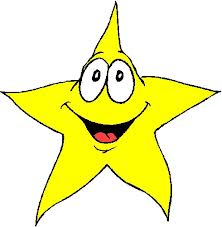 AmarilloNot meeting behavior expectations.Not responding to reminders.Refocus sheet. (Enfócate.)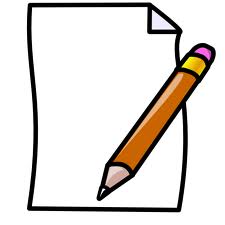 AzúlContinued misbehavior. Intentional misbehavior.Loss of participation points.Note sent home to sign.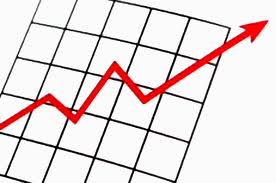 RojoContinued intentional misbehavior.Parent contact.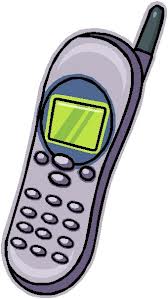 